          АО                 «РЕСПУБЛИКАНСКАЯ НАУЧНО-ТЕХНИЧЕСКАЯ БИБЛИОТЕКА»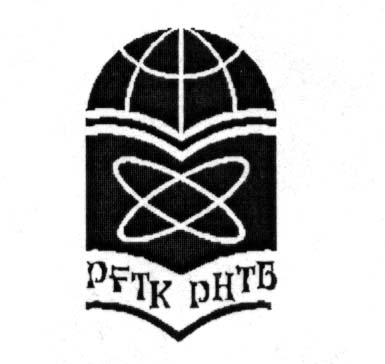                                                                               ПАВЛОДАРСКИЙ ФИЛИАЛИнформационное письмо №40-2021ПФ АО «Республиканская научно-техническая библиотека» сообщает о поступлении в фонд:Вы можете направить свой запрос на электронную почту библиотеки.Заказать электронную копию любой  книги, диссертации, статьи - оглавление, отдельную
 главу или страницы.ЖДЕМ ВАШИХ ЗАПРОСОВКонтактный телефон:  (87182) 555-200Исполнитель:  Скакова С. Н.140000,Қазақстан Республикасы, Павлодар қаласы, Лермонтов көшесі, 91тел: (718-2) 555-200факс: (718-2) 32-96-46E-mail: pavlodar@rntb.kzWeb-сайт: pavlodar.rntb.kz140000 Республика Казахстан, г. Павлодар, ул. Лермонтова, 91тел: (718-2) 555-200факс: (718-2) 32-96-46E-mail: pavlodar@rntb.kzWeb-сайт: pavlodar.rntb.kz1Arduino. Полный учебный курсОт игры к инженерному проекту [Электронный ресурс] : руководство / А. А. Салахова. - Электрон. дан. - М. : Лаборатория знаний, 2020. - 178 с. : ил. - (Роботишка).2Азық-түлік экологиясы=Экология продуктов питания = Ecology on food science : оқү-әдістемелік құрал / Н. В. Воронова [и др.] ; Әл-Фараби атындағы Қазақ Ұлттық университеті. - Алматы : Қазақ ун-тi, 2020. - 191 б.3Алинов М.Ш. Жасыл технологиялар= Зеленые технологии : оку құралы / М. Ш. Алинов ; Қазақстан Республикасы білім және ғылым министрлігі. - Алматы : Бастау, 2020. - 191 б4Алинов М.Ш. Сандық кономиканың негіздері= Основы цифровой экономики : оку кұралы / М. Ш. Алинов ; Қазақстан Республикасы білім және ғылым министрлігі. - Алматы : Бастау, 2020. - 242 б. - Библиогр.: с.242 (15 назв.).5Амосова Л. П. Введение в физику оптоэлектронных и фотонных устройств для информационных систем [Электронный ресурс] : учеб.пособие / Л. П. Амосова ; М-во образования и науки РФ. - Электрон. дан. - СПб. : Ун-т ИТМО, 2019. - 128 с. - Библиогр.: с. 123-125 (26 назв.).6Бауэр М.Ш. Экономиканы мемлекеттік реттеу: шетелдік тәжірибе : окү құралы / М. Ш. Бауэр, А. Е. Агумбаева ; Қазақстан Республикасы білім және ғылым министрлігі. - Алматы : Бастау, 2020. - 388 б. - Библиогр.: с. 384-3877Бизнесті ұйымдастыру= Организация бизнеса  : оку құралы / Қазақстан Республикасы білім және ғылым министрлігі. - Алматы : Бастау. – 2020  1-белім / Ж. С. Булхаирова [и др.] ; ред. А.М. Балкибаева. - 312 б.8Бизнесті ұйымдастыру = Организация бизнеса  : оку құралы / Қазақстан Республикасы білім және ғылым министрлігі. - Алматы : Бастау. – 2020 2-белім / Н. В. Кишко [и др.]; ред. А. М. Балкибаева. - 388 б9Диденко, Т.П. История садово-паркового искусства[Электронный ресурс] : учеб.пособие / Т. П.Диденко ; М-во образования и науки РФ, Воронеж.гос.лесотех.ун-т им. Г.Ф.Морозова. - Электрон. дан. - Воронеж : ВГЛТУ, 2018. - 187 с. : ил. - Библиогр.: с.185 (3 назв.)10Досжанов О. М. Бақылау және өлшеу әдістері мен құралдары : оқу құралы / О. М. Досжанов, Е. О. Досжанов, Е. Тілеуберді ; Әл-Фараби атындағы Қазақ Ұлттық университеті. - Алматы : Қазақ ун-тi, 2020. - 117 б. - Библиогр.: с. 114 (10 назв.)11Есжанов Б.Е. Қазақстан териофаунасының анықтағышы : монография / Б. Е. Есжанов, Қ. С. Мұсабеков ; Әл-Фараби атындағы Қазақ  Ұлттық университеті. - Алматы : Қазақ ун-тi, 2020. - 362 б. - Библиогр.: с.360-361 (28 назв.)12Жалқыбаев А.А. Электротехника және электроника негіздері: оку құралы / А. А. Жалқыбаев ; Қазақстан Республикасы білім және ғылым министрлігі. - Алматы : Қазақ ун-тi, 2020. -342 б. - Библиогр.: с.33613Журавлев Г.И. Бурение и геофизические исследования скважин [Электронный ресурс] : учеб. пособие для вузов / Г. И. Журавлев, А. Г. Журавлев, А.О. Серебряков. - 3-е изд.стер. - электрон. дан. - СПб. ; М. ; Краснодар : Лань, 2021. - 344 с.14Какимжанов Е.Х. Агроландшафттардың геоақпараттық-картографиялық негізі : монография / Е. Х. Какимжанов ; Әл-Фараби атындағы Қазақ Ұлттық университеті. - Алматы : Қазақ ун-тi, 2020. - 201 б. - Библиогр.: с. 187-199 (233 назв.).15Корсунова, Т, М. Агроэкология загрязненных ландшафтов [Электронный ресурс] : пособие для вузов / Т. А. Корсунова, В. Ю. Татарникова, Э. Г. Имескенова. - Электрон. дан. - СПб.: Лань, 2020. - 112 с. - (Учебники для вузов. Специальная литература). - Библиогр.: с.105-107 (49 назв.)16Леонов О. А. Менеджмент качества Леонов О. А. Менеджмент качества учебник для СПО / О. А. Леонов, Г. Н. Темасова, Ю. Г. Вергазова. - СПб. ; М. ; Краснодар : Лань, 2021. - 180 с.17Минсаринова Б.К. Жалпы гидробиология :окулық / Б. К. Минсаринова, Б. Е. Есжанов ;  Қазақстан Республикасы білім және ғылым министрлігі, Әл-Фараби атындағы Қазақ  Ұлттық университеті. - Алматы : Казак ун-тi, 2020. - 356 б.18Муратова Г. И. Параллельді есептеуіш жүйелерінің ерекшеліктері оқу құралы / Г. И. Муратова, С. К. Серикбаева ; Қазақстан Республикасы білім және ғылым министрлігі. - Алматы : Бастау, 2020. - 232 б. - Библиогр.: с.227-229 (50 назв.)19Нарбаева, Г. Кәсіпкерлік қызметтегі есеп және салық салу = Учет и налогообложение в предпринимательской деятельности : оку құралы / Г. Нарбаева, А. Аралова ; Қазақстан Республикасы білім және ғылым  министрлігі. - Алматы : Бастау. - 2020. - ISBN 978-601-7991-35-7 1-белім. - 275 б. - Библиогр.: с. 273-274(39назв.)20Нарбаева, Г. Кәсіпкерлік қызметтегі есеп және салық салу = Учет и налогообложение в предпринимательской деятельности : оку құралы / Г. Нарбаева, А. Аралова ;Қазақстан Республикасы білім және ғылым министрлігі. - Алматы : Бастау. - 2020. - ISBN 978-601-7991-35-7  2-белім. - 225 б. - Библиогр.: с. 217-219 (44 назв.)21Сапцин, В. П. Гидротехническое сооружение в ландшафтной архитектуре Электронный ресурс] : учеб. пособие / В.П. Сапцин. - Электрон. дан. - [б. м.] : ПГТУ, 2018. - 124 с. - Библиогр.: с. 121-122 (26 назв.).22Теориялық механиканың / Н. Қойшыбаев [и др.] ; Әл-Фараби атындағы классикалық және : Қазақ Ұлттық университеті. - Алматы : релятивистік негіздері Қазақ ун-тi, 2020. - 305 б. - Библиогр.: с.302 (9 назв.).23Өскембаева М.Ә. Кейс-менеджмент - тұрмыстық зорлық-зомбылық құрбандарына арнайы әлеуметтік қызметтер көрсету технологиясы : практикалық басшылық / М. Ә. Өскембаева, А. С. Мұстафина ; Әл-Фараби атындағы Қазақ Ұлттық университеті. - Алматы : Қазақ ун-тi, 2020. - 113 б. (Шифр 34/Ө 71 -453398275)24Заядан Б. К. Биотехнология фототрофных микроорганизмов: учебное пособие/Заядан Б.К., Садвокасова А. К., Н. Р. Акмуханова. –Алматы.: Қазақ ун-ті,2020.-341.-ISBN978-601-04-4290-0.  6600.0025Васюкова А. Т. Товароведение продовольственных товаров(Электронный ресурс): учебник/Васюкова А. Т.,Димитриев А. Д.-СпБ: Лань , 2020-236 с. ил.-ISBN 978-5-8114-4378-9